Справкаоб источнике и дате официального опубликования (обнародования)муниципального нормативного правового актарешение Собрания депутатов  Шибылгинского сельского поселения Канашского района Чувашской Республики от 19.10.2020 года № 2/3 «О внесении изменения в Положение о вопросах налогового регулирования в Шибылгинском сельском поселении Канашского района Чувашской Республики, отнесенных законодательством Российской Федерации о налогах и сборах к ведению органов местного самоуправления»      Глава администрации      Шибылгинского сельского поселения     Канашского района                                                                                        А.А.Лазарев                                                            «02» ______11________ 2020 г.О внесении изменения в Положение о вопросах налогового регулирования в Шибылгинском сельском поселении Канашского района Чувашской Республики, отнесенных законодательством Российской Федерации о налогах и сборах к ведению органов местного самоуправленияВ соответствии с Федеральным  Законом  от 06 октября  2003 года № -131 ФЗ «Об общих принципах организации местного самоуправления в Российской Федерации» и главой 31 Налогового кодекса Российской Федерации, Собрание депутатов Шибылгинского сельского поселения Канашского района Чувашской Республики решило:1. Внести в Положение о вопросах налогового регулирования в Шибылгинском сельском поселении Канашского района Чувашской Республики, отнесенных законодательством Российской Федерации о налогах и сборах к ведению органов местного самоуправления", утвержденное решением Собрания депутатов Шибылгинского сельского поселения Канашского района Чувашской Республики от 14.11.2019 г. № 48/7 (с изменениями от 27.05.2020 г. № 55/4) следующее изменение:1.1. статью 22. дополнить пунктом 2.1 следующего содержания: «2.1. Льготная ставка по земельному налогу в размере 0,3 процента устанавливается для организаций, получивших в соответствии со статьей 25.16 Налогового кодекса Российской Федерации статус налогоплательщика - участника специального инвестиционного контракта, в отношении земельного участка, приобретенного в рамках реализации специального инвестиционного контракта на территории Шибылгинского сельского поселения Канашского района Чувашской Республики, учитываемого на балансе организации в качестве непроизведенных активов, на срок действия специального инвестиционного контракта при условии раздельного учета указанного земельного участка.».2. Настоящее решение вступает в силу не ранее чем по истечении одного месяца со дня его официального опубликования и распространяется на правоотношения, возникшие с 1 января 2020 года.Председатель Собрания депутатовШибылгинского сельского поселения                                                      В.И.ГерасимоваНаименование                     источника официального              опубликования муниципального             нормативного правового акта*(сведения            о            размещении муниципального           нормативного правового         акта         для         его обнародования)Периодическое печатное издание«Официальный  Вестник  Шибылгинского сельского поселения»Дата издания (обнародования) 20.10.2020 года Номер выпуска* * 18Номер статьи (номер страницы при отсутствии номера статьи с которой начинается   текст   муниципального нормативного правового акта)**Стр.10ЧĂВАШ  РЕСПУБЛИКИКАНАШ  РАЙОНĚ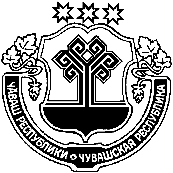 ЧУВАШСКАЯ РЕСПУБЛИКАКАНАШСКИЙ  РАЙОН                 ЭНТРИЯЛЬ  ЯЛПОСЕЛЕНИЙĚНДЕПУТАТСЕН ПУХĂВĚЙЫШĂНУ                   «19» октября 2020    № 2/3Энтрияль  ялěСОБРАНИЕ ДЕПУТАТОВШИБЫЛГИНСКОГО  СЕЛЬСКОГО ПОСЕЛЕНИЯ                     РЕШЕНИЕ«19» октября 2020  № 2/3  село Шибылги